附件3：惠州市中医医院 2022年第二批公开招聘临聘人员报名二维码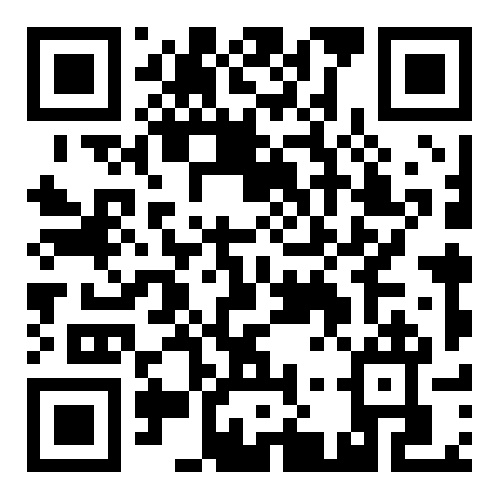 